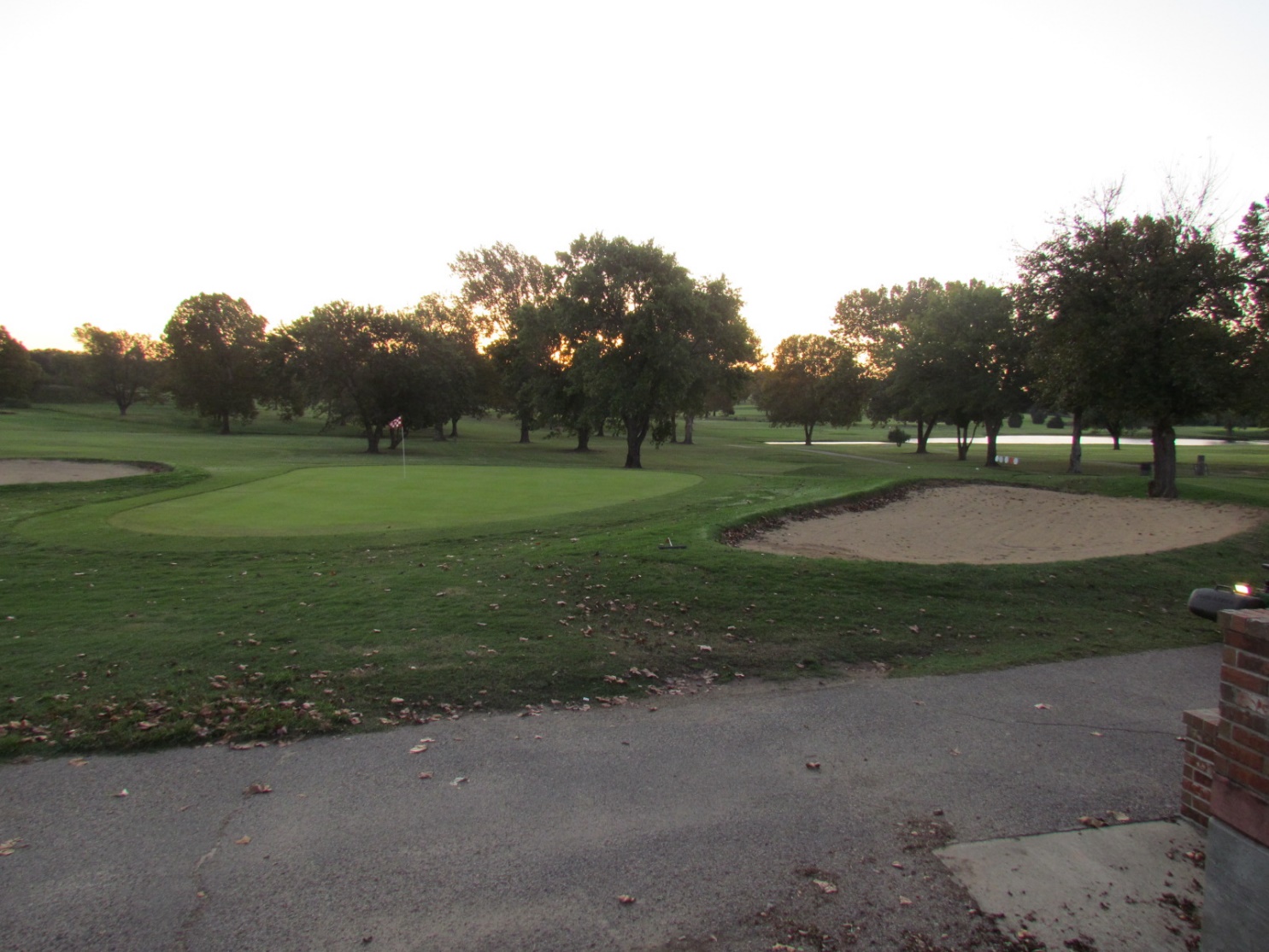 SEMINOLE CHAMBER OF COMMERCE GOLF TOURNAMENT FRIDAY SEPTEMBER 27, 2024JIMMIE AUSTIN GOLF COURSE – SEMINOLE, OK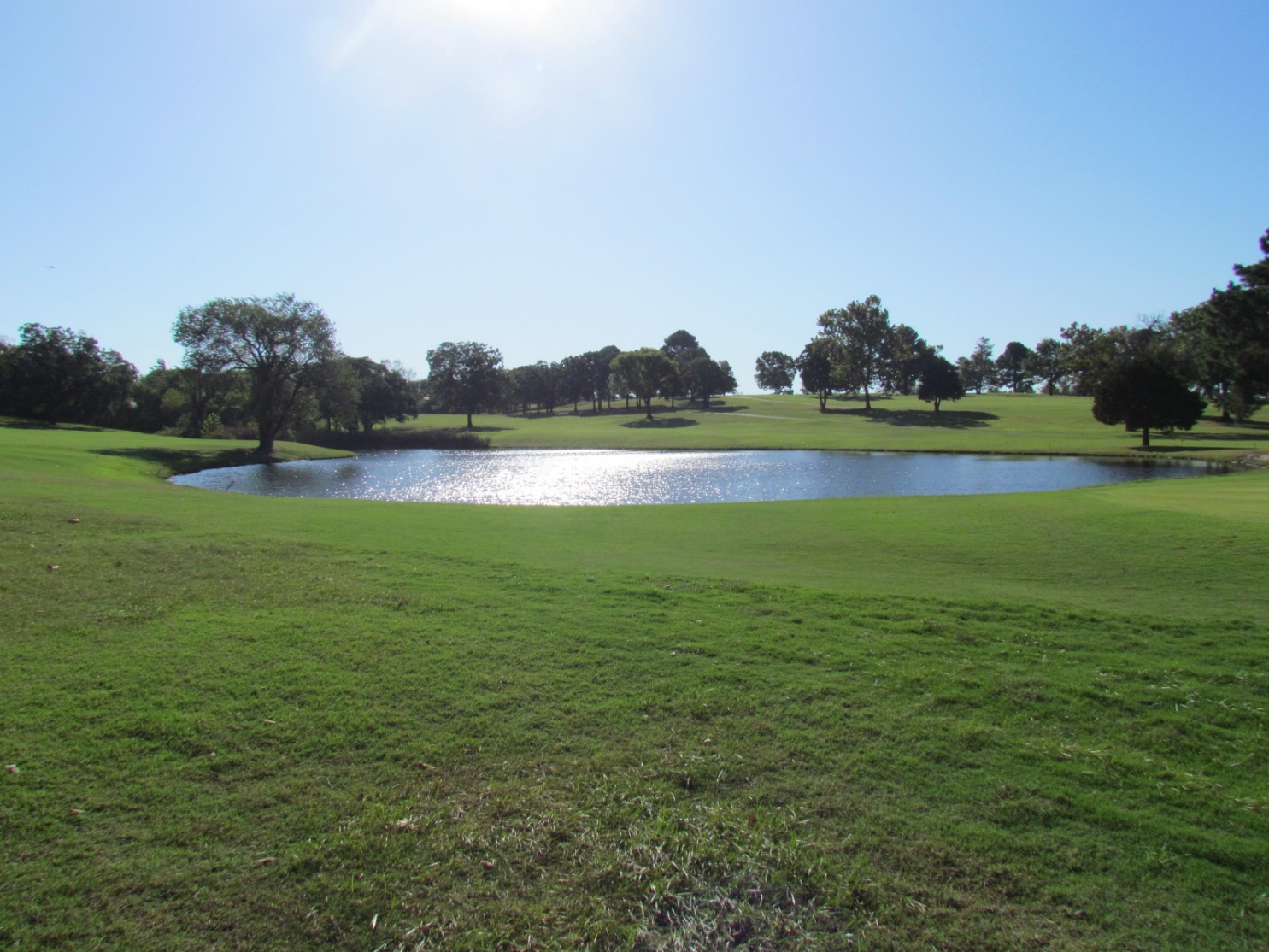 